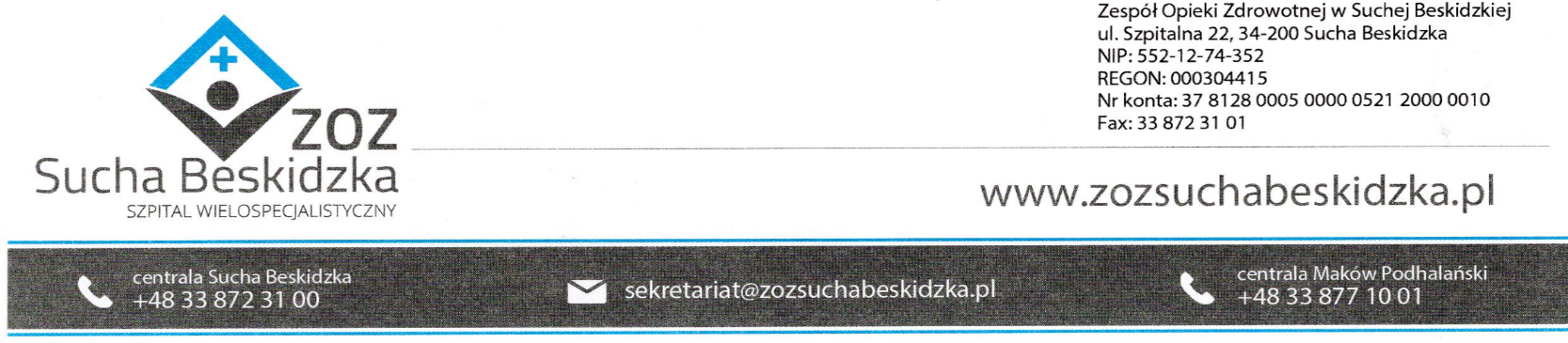 Znak: ZOZ.V.010/DZP/59/23                                             Sucha Beskidzka dnia 21.08.2023r.       Dotyczy: Postępowania na dostawę sprzętu 1x użytku oraz materiałów medycznych: V postepowanie.                        Dyrekcja Zespołu Opieki Zdrowotnej w Suchej Beskidzkiej odpowiada na poniższe pytania:Pakiet 1 poz. 1, 2
Czy Zamawiający dopuści zamknięty system do odsysania o następującej specyfikacji:Posiada zintegrowany podwójnie obrotowy łącznik 15 mm kącie 45° do podłączenia rurki i respiratora Posiada obrotowy port do przepłukiwania cewnika (port do irygacji) o długości ok 8 cm zamykany kapturkiem zamocowanym do portu kompatybilny z fiolką 5-10 ml NaCl Posiada zamykany port do podawania leków z końcówką Luer (MDI) Posiada przeźroczystą komorę pozwalającą na obserwację wydzieliny pacjenta, która izoluje drobnoustroje i jest uszczelniona próżniowo co zmniejszająca ryzyko VAP oraz infekcji krzyżowej Posiada zabezpieczenie łącznika podciśnienia w postaci kapturka zamocowanego do zestawu w sposób zapobiegający zagubieniu Regulacja podciśnienia następuje poprzez zawór kontroli siły ssania znakowany rozmiarem cewnika oraz średnicą oraz informacją „UP” Blokada zaworu regulacji siły ssania następuje poprzez jego obrót o 90° lub 180° Posiada suwak umożliwiający pełne zamknięcie/otwarcie przepływu bez konieczności rozmontowania całości systemu System wyposażony w klin pozwalający na bezpieczne rozmontowanie systemu z rurką intubacyjną bez uszkodzenia elementów Cewnik zakończony atraumatycznie niebieską miękką obwódką, zaokrąglony, bez ostrych krawędzi, wyposażony w czarną obwódkę pozwalającą na jego wizualizację podczas przepłukiwania Cewnik wyposażony w dwa otwory boczne ułożone naprzemianlegle oraz znaczniki głębokości skalowane co 1 cm Oznaczenie rozmiaru cewnika widoczne na końcu cewnika, na zaworze kontroli siły ssania oraz kolorystycznie (zgodnie z standardem ISO) na obwódce łączącej pozostałe elementy systemu z rękawem ochronnym W zestawie kolorowe naklejki do oznaczenia daty wymiany zestawu w języku angielskim oraz łącznik martwa przestrzeń rozciągliwy do długości 135mmSystem stanowi integralną całość i jest gotowy do użycia bezpośrednio po wyjęciu z opakowania bez konieczności montażu dodatkowych akcesoriów Sterylny, sterylizowany tlenkiem etylenu Jednorazowego użytku z możliwością stosowania do 72 godzin Rozmiary: 10, 12, 14, 16 CH – długość 60 cm (intubacja) oraz 30 cm (tracheostomia)Pakowana folia/papier?Odp. Zamawiający podtrzymuje zapisy SWZ.Pakiet 1 poz. 1, 2
Czy Zamawiający dopuści fiolki soli fizjologicznej o pojemności 10ml?Odp. Zamawiający podtrzymuje zapisy SWZ.Pakiet 1 poz. 1, 2
Czy Zamawiający dopuści 10 fiolek soli fizjologicznej o pojemności 10ml do każdego zestawu?Odp. Zamawiający podtrzymuje zapisy SWZ.Pakiet 1 poz. 1, 2
Czy Zamawiający dopuści fiolki soli fizjologicznej dołączane osobno?Odp. Zamawiający podtrzymuje zapisy SWZ.